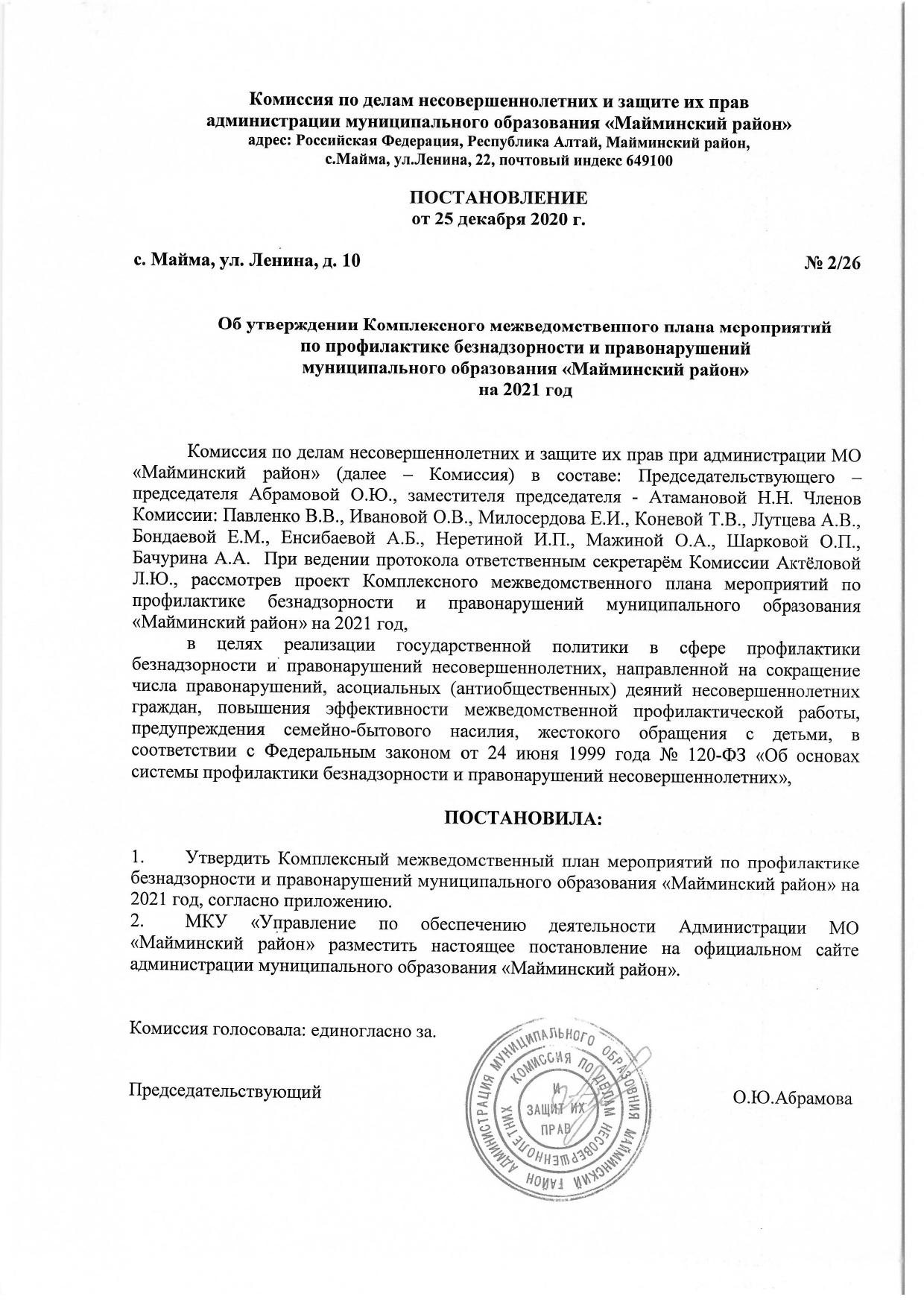 Аналитическая справкаОдной из самых актуальных и социально значимых задач, стоящих перед обществом сегодня, безусловно, является поиск путей снижения роста преступлений среди несовершеннолетних и повышенная эффективность их профилактики.Координацию усилий различных органов и организаций, задействованных в работе по профилактике безнадзорности, правонарушений и преступлений несовершеннолетних, осуществляет комиссия по делам несовершеннолетних и защите их прав администрации муниципального образования «Майминский район» (далее - комиссия).На протяжении десятка лет, согласно статистическим данных комиссии, не снижается число семей, признанных, находящимися в социально опасном положении. При этом, теряется важнейшая социальная функция семьи – воспитание и развитие детей, социализация подрастающего поколения. На фоне этого разрушается психологический микросоциум семьи, изменяются отношения родителей к детям и детей к родителям, ослабевает воспитательная функция. Данные отклонения порождают безнадзорность, беспризорность детей, их противоправное поведение.На 15.12.2020г. органами и учреждениями системы профилактики Майминского района проводилась межведомственная индивидуальная профилактическая работа с 19 семьями, находящимися в социально опасном положении, которых проживает 57 детей. В 2016 году таких семей было 22 (51 ребенок), 2017г. – 21 (45), 2018г. – 16 (48), 2019г. – 22 (60). За 9 месяцев 2020 г. в Комиссию поступило 56 (АППГ – 101) сообщений о нарушении прав и законных интересов несовершеннолетних. В соответствии с Регламентом (утвержденным Распоряжением Правительства Республики Алтай №220-р 23.04.2018г.) межведомственного взаимодействия органов и учреждений системы профилактики безнадзорности и правонарушений несовершеннолетних в организации ИПР с несовершеннолетними и семьями, находящимися в социально опасном положении, Комиссией рассмотрено 56 сведений первичного обследования условий жизни несовершеннолетних (АППГ - 101) по следующим фактам нарушения прав: оставление без надзора родителей – 7 (АППГ – 6); ненадлежащее исполнение родительских обязанностей по воспитанию, содержанию – 20 (АППГ – 26); самовольные уходы – 3 (АППГ – 4);  информация о вынесении приговора в виде условного осуждения по уголовному делу родителям – 1 (АППГ – 4); информация о вынесении приговора в виде условного осуждения по уголовному делу несовершеннолетнему – 0 (АППГ – 1); о совершении несовершеннолетними противоправных деяний – 23 (АППГ – 53), причинение вреда здоровью – 2 (АППГ- 2), не оказание медицинской помощи – 0 (АППГ – 4), покушение на половую неприкосновенность – 0 (АППГ – 1).За анализируемый период решениями Комиссии признано 14 семей в них 33 детей, находящихся в социально опасном положении (АППГ – 18\45). Прекращено МИПР семей СОП – 17 (35 детей) (АППГ – 11\33): 3 – 18 лет ребенку (АППГ – 2), 3 – ограничение в родительских правах (АППГ – 1), 8 – устранение причин (АППГ – 6), смена места жительства – 3 (АППГ – 2).  С начала 2020 года к административной ответственности привлечено 139 родителей и иных граждан (АППГ- 145). Из них, по ч.1 ст.5.35 (ненадлежащее исполнение родительских обязанностей) –  119 (АППГ – 153).  Из 119 родителей (законных представителей), привлеченных к административной ответственности по ч.1 ст.5.35 КоАП РФ, понесли ответственность за ненадлежащее исполнение обязанностей по:Из данного числа к административной ответственности за анализируемый период времени привлечено 22 родителя, ранее признанных находящимися в социально опасном положении (АППГ – 15). Опекуны\попечители к административной ответственности за ненадлежащее исполнение обязанностей по воспитанию, содержанию, обучению подопечных детей, не привлекались (АППГ – 1).Чаще всего семьи (особенно, в которых ситуация повторяется из поколения в поколение) не готовы к самостоятельному решению своих проблем и нуждаются в помощи со стороны специалистов.Совместными усилиями всех заинтересованных ведомств Майминского района в 2020 году удалось добиться снижения подростковой преступности. За 11 месяцев 2020г. на территории Майминского района подростками совершено 10 преступлений, за аналогичный период прошлого года – 14. Однако, несмотря на принимаемые органами и учреждениями системы профилактики безнадзорности и правонарушений несовершеннолетних Майминского района меры, направленные на снижение уровня противоправного поведения несовершеннолетних, с начала 2020 года наблюдается значительный рост количества правонарушений, совершенных несовершеннолетними в области дорожного движения (с 25 до 49). Так, за управление транспортных средств без права управления (ч.1 ст.12.7), на 15.12.2020г. комиссией привлечено   – 18 несовершеннолетних (АППГ - 10) (ГАГПК – 2; МСХТ - 3; МСШ №1 – 2; МСШ №3 – 2; К-О СОШ – 4,   ПСОШ – 1, ГАГУ – 1, БСОШ – 2, Бийский гос.колледж - 1). Кроме того, за отчетный период 3 несовершеннолетних учащихся МБОУ «Майминская СОШ №3», МБОУ «Кызыл-Озеская СОШ», ГАГПК были привлечены к административной ответственности за нарушение ч.3 ст.12.8 КоАП РФ, так как, не имея права управления, в состоянии алкогольного опьянения управлял транспортным средством, за АППГ подобных случаев не было.  	Особую тревогу вызывает рост, выявленных и рассмотренных, фактов совершенных несовершеннолетними административных правонарушений по ст.7.27 КоАП РФ (мелкое хищение):- по ч.1 ст.7.27 КоАП РФ – 7 несовершеннолетних (Вечерняя СОШ Г-А – 1; ГАГПК – 4; МСШ №2 – 1; СОШ «№3 г.Г-А» - 1).- по ч.2 ст. 7.27 КоАП РФ – 1 (Вечерняя СОШ – 1).Не менее острой является проблема распития алкогольной продукции несовершеннолетними, не достигшими возраста 16 лет. Так, на 15.12.2020г. по ст.20.22 КоАП РФ привлечено 25 родителей (АППГ – 18), дети которых, не достигнув указанного возраста, распивали алкогольную продукцию (МСШ №1 – 3, МСШ №2 – 8, МСШ №3 – 2, Кызыл-Озекская СОШ – 1, Карасукская ООШ - 1).Основной причиной совершения несовершеннолетними противоправных деяний  является бесконтрольность со стороны родителей (не организована досуговая занятость, не осведомлены о местонахождении во внеурочное время, отсутствие или ненадлежащий контроль над посещением учебных занятий и др.)Большинство несовершеннолетних проживают в благополучных семьях, где родители надлежащим образом исполняют обязанности по их воспитанию, ненадлежащим образом заботятся о здоровье, физическом, психическом, духовном и нравственном  развитии детей.  При этом, в отчетный период значительно снизилось количество фактов привлечения несовершеннолетних к административной ответственности по ч.1 ст.20.20 КоАП РФ за потребление (распитие) алкогольной продукции -  с 21 до 12 случаев (МСШ №1 – 1; МСШ №2 – 1; Г-АЭТ -1; Вечерняя СОШ – 2; МСХТ -1; ГАГПК – 6).Также необходимо ответить, что с начала текущего года за нарушение ст.20.21 КоАП РФ, а именно за появление в состоянии алкогольного опьянения, оскорбляющем человеческое достоинство и общественную нравственность, к административной ответственности привлечен 1 несовершеннолетний. За АППГ по указанной статье привлечено 5 несовершеннолетних (Усть-Мунинская СОШ – 1; МСШ №3 – 1; МСХТ – 2, Вечерняя ОШ г.Горно-Алтайска).Положительной тенденцией является отсутствие  с 2017 года и по настоящее время фактов привлечения к административной ответственности несовершеннолетних за потребление наркотических средств или психотропных веществ без назначения врача либо новых потенциально опасных психоактивных веществ, незаконный оборот наркотических средств, психотропных веществ или их аналогов и незаконные приобретение, хранение, перевозка растений, содержащих наркотические средства или психотропные вещества, либо их частей, содержащих наркотические средства или психотропные вещества (ст.6.9, ст.6.8). Сократилось число выявленных фактов нарушения несовершеннолетними ст.6.1.1 КоАП РФ (побои). В отчетный период к административной ответственности привлечено 5 несовершеннолетних (ССОШ – 1; СГУП г.Новоалтайск – 1; Кызыл-Озекская СОШ - 1; ГАГПК – 1, МСХТ -1), допустивших причинение телесных повреждений другому человеку (АППГ – 15).Комиссией рассмотрено 3 постановления об отказе в возбуждении уголовного дела в отношении 3 несовершеннолетних (стю.158 УК РФ – 2, ст.167 УК РФ – 1). За аналогичный период прошлого года было рассмотрено также 3 таких материала в отношении 2 детей:  2 умышленное повреждение чужого имущества (ч.1 ст.167 УК РФ, МСШ №1); 1 кража (ст.158 УК РФ, МСШ №2). За анализируемый период в Комиссию не поступало ходатайств об отчислении  несовершеннолетних из образовательных организаций (АППГ – 1).Ходатайств Отдела МВД России по Майминскому району о помещении несовершеннолетних в СУВЗТ не поступало (АППГ – 0). Всего на заседаниях Комиссии рассмотрено административных дел на несовершеннолетних 82 (АПГ – 89):  учащихся СОШ – 36 (АПГ - 44); ПУ, средне-специальных  учебных заведений – 41 (АППГ – 18), ГАГУ – 5 (АППГ-  0);  н\у - 0, н\р – 0.Наряду с проводимыми органами и учреждениями профилактическими мероприятиями, сохраняется негативная тенденция по совершению противоправных деяний несовершеннолетними обучающимися За анализируемый период решениями Комиссии признано 11 несовершеннолетних, находящихся в социально опасном положении (АППГ – 18). Из них: освобожденный от уголовной ответственности по ст.158 УК РФ (примирение сторон) в связи с возможностью исправления путем применения мер воспитательного воздействия – 1 (Манжерок СОШ, 9 класс) (АППГ – 0); подозреваемый в совершении преступления (ст.158УК РФ) – 3 (Кызыл-Озекская СОШ, 8 класс, МСОШ №2, 7 класс, АПОУ РА МСХТ, 1 курс) (АППГ – 0); подозреваемый в совершении преступления (ч.2 ст.228УК РФ) – 1 (ГАГПК, 2 курс) (АППГ -0); условно осужден (ст.158 УК РФ) – 1 (МСХТ) (АППГ – 1 МСХТ); осужден к обязательным работам (ст.158 УКРФ) – 1 (Вечерняя школа г.Г-А) (АППГ – 0); совершивший общественно опасное деяние, не подлежащий уголовной ответственности в связи с не достижением возраста привлечения к уголовной ответственности (ст.158 УК РФ) – 3 (СОШ №10 г.Горно-Алтайск, 7 класс, МСОШ №3, 6 класс - 2) (АППГ – 0); совершивший общественно опасное деяние, не подлежащий уголовной ответственности в связи с не достижением возраста привлечения к уголовной ответственности (ст.167 УК РФ) – 0 (АППГ - 2), обвиняемый в преступлении (ст.158 УК РФ) – 1 (ГАГПК, 2 курс) (АППГ – 2); обвиняемый в преступлении (ст.228 УК РФ) – 0 (АППГ – 3), обвиняемый в преступлении (ст.162 УК РФ) – 0 (АППГ – 2); совершивших административное правонарушение (ст.7.27 КоАП РФ) – 0 (АППГ – 1); осужден условно (ст.158 УК РФ) – 0 (АППГ – 1); самовольные уходы 0 (АППГ – 2); употребление одурманивающих веществ – 0 (АППГ – 1); совершивших административное правонарушение (ст.6.1.1 КоАП РФ) – 0 (АППГ – 3).Большинство данных детей проживают в семьях, в которых ослаблена воспитательная функция родителей.В связи с чем,  современное состояние детской преступности обусловливает не только необходимость оздоровления всей системы профилактики и предупреждения преступлений, как самих несовершеннолетних, так и в отношении несовершеннолетних, но и  выявления причин и условий конфликта ребенка с законом, более эффективных форм и методов профилактики, тщательного  контроля за соблюдением прав и законных интересов детей.В рамках рассмотрения административных материалов и установления причин и условий, способствовавших безнадзорности несовершеннолетних, совершению ими противоправных деяний, а также по итогам проведения межведомственных мероприятий, с начала текущего года Комиссией выявлены следующие нарушения в деятельности органов и учреждений Майминского района, г.Горно-Алтайска, направлены материалы:представление на имя ИП Заяц С.А. магазин «Светлана», с.Майма, ул.Жилмассив Алгаир, 19 А – нарушение ст.2 ЗРА №5-РЗ (исх. 104 от 13.02.2020г.),представление на имя начальника Управления образования Администрации МО «Майминский район» о не принятии мер по получению среднего (общего) образования несовершеннолетним Б.Д., 2002 г.р. (исх.53 от 23.01.2020г.);представление на имя директора АПОУ РА «Майминский сельскохозяйственный техникум» о нарушении прав несовершеннолетнего П.Д., 2002 г.р. на получение образования (исх.191 от 18.03.2020г.);представление на имя директора АПОУ РА «Майминский сельскохозяйственный техникум» о нарушении прав несовершеннолетнего З.Д., 2002 г.р. на получение образования (исх.124 от 21.02.2020г.);обращение на имя министра труда и социального развития Республики Алтай о не принятии своевременных, достаточных мер по защите прав и законных интересов несовершеннолетнего Д.Д., длительное время находящегося без родительского попечения;о возбуждении административного производства по ст.6.10 КоАП РФ в отношении граждан, допустивших вовлечение несовершеннолетних в распитие алкогольной, спиртосодержащей продукции (Постановления №7\1 от 29.01.2020г., №6\3 26.02.2020г., №№78\1, 79\1, 89\1, 90\1, 91\1 от 06.05.2020г.);о возбуждении административного производства по ч.1 ст.5.35 КоАП РФ в отношении родителей, ненадлежащим образом исполняющим обязанности по воспитанию детей – 2;представление на ИП «Владимирская банька» по факту употребления пива несовершеннолетними в сауне (исх.№399 14.07.2020г.);в трех жилых помещениях выявлены нарушения требований пожарной безопасности. Инспектором ТОНД и ПР  вынесены предостережения со сроком устранения;установлено 2 вновь открывшихся специализированных магазина по продаже спиртосодержащей продукции: в с.Подгорное, ул.Новая, д.6 – специализированный магазин «Пинта» ИП Кулинич А.С. (18.06.2020.); с.Майма, ул.Ленина, д.5А специализированный магазин «Семь пятниц» ИП Краснова О.В. (27.08.2020.). Данная информация в соответствии со ст.2.2 Закона Республики Алтай от 13.01.2005г. №5-РЗ «О мерах по защите нравственности и здоровья детей в Республике Алтай», направлена в Совет депутатов Майминского района для включения в Перечень мест, где не могут находиться дети до 18 лет, согласно ст.2.1 настоящего закона.В целом,  плановая работа органов и учреждений системы профилактики безнадзорности и правонарушений несовершеннолетних Майминского района в рамках реализации Федерального закона от 24.06.1999 года N 120-ФЗ "Об основах системы профилактики безнадзорности и правонарушений несовершеннолетних", реализация мероприятий муниципальных планов и программ в предыдущие годы, позволили достичь определенных положительных результатов в работе с несовершеннолетними, оказавшимися в конфликте с законом, в социально опасном положении или трудной жизненной ситуации.Основные цели и задачи, сроки реализации Целью проведения мероприятий, включенных в Комплексный межведомственный план мероприятий по профилактике безнадзорности и правонарушений несовершеннолетних муниципального образования «Майминский район» на 2021 год (далее – План), является повышение эффективности реализации государственной региональной политики в сфере профилактики безнадзорности и правонарушений несовершеннолетних, направленной на сокращение числа правонарушений, асоциальных (антиобщественных) деяний несовершеннолетних, повышение качества межведомственной профилактической работы с несовершеннолетними, находящимися в трудной жизненной ситуации и социально опасном положении, предупреждение семейно-бытового насилия, жестокого обращения с детьми.Для достижения цели необходимо решение следующих задач:снижение количества правонарушений, совершенных несовершеннолетними, в том числе повторных;реализация права каждого ребенка жить и воспитываться в семье, укрепление института семьи;защита прав несовершеннолетних, создание условий для формирования достойной жизненной перспективы;совершенствование механизмов управления органами и учреждениями системы профилактики безнадзорности и правонарушений несовершеннолетних, включая повышение эффективности межведомственного взаимодействия;совершенствование имеющихся и внедрение новых технологий и методов профилактической работы с несовершеннолетними, в том числе расширение практики применения технологий восстановительного подхода;повышение уровня профессиональной компетентности специалистов органов и учреждений системы профилактики.Срок реализации Плана - 2021 год. Задачи профилактики безнадзорности, правонарушений и преступности среди несовершеннолетних нормативно закреплены в правовых актах:Федеральном законе от 24 июля 1998 года N 124-ФЗ "Об основных гарантиях прав ребенка в Российской Федерации";Федеральном законе от 24 июня 1999 года N 120-ФЗ "Об основах системы профилактики безнадзорности и правонарушений несовершеннолетних";Федеральном законе от 23 июня 2016 года №182-ФЗ;Постановлении Правительства российской Федерации от 6 ноября 2013 года №995;Постановлении Правительства республики Алтай от 27 июня 2014 года №186;Распоряжении Правительства Республики Алтай от 23 апреля 2018 года №220-р и другие нармативно-правовые акты Российской федерации, Республики Алтай3. Ожидаемые результаты реализации Плана В результате выполнения мероприятий по реализации Плана ожидается: - формирование предпосылок к стабилизации состояния преступности несовершеннолетних Майминского района; - повышение эффективности социально-реабилитационной работы с дезадаптивными детьми, а также несовершеннолетними, совершающими противоправные действия; - усиление координации деятельности органов и учреждений, осуществляющих профилактику безнадзорности и правонарушений несовершеннолетних. 4. Ответственные исполнители мероприятий Комиссия по делам несовершеннолетних и защите их прав Администрации МО «Майминский район»;КУ РА «Управление социальной поддержки населения Майминского района»;Отдел МВД России по Майминскому району;Управление образования Администрации МО «Майминский район»;БУЗ РА «Майминская районная больница»;Управление по трудовым и социальным вопросамФилиал КУ РА «Центр занятости населения по Республике Алтай» по Майминскому району;ФКУ УИИ ОФСИН России по Республике Алтай5. Основные сокращения, используемые в плане Для обозначения служб и ведомств, участвующих в реализации настоящего Плана, используются следующие сокращения: КДН и ЗП - комиссия по делам несовершеннолетних и защите их прав Администрации муниципального образования «Майминский район»; Органы и учреждения системы профилактики – органы и учреждения системы профилактики безнадзорности и правонарушений несовершеннолетних Майминского района;УО – управление образования администрации муниципального образования «Майминский район»; ОО – общеобразовательные организации Майминского района;УСПН — Казенное учреждение Республики Алтай «Управление социальной поддержки населения Майминского района»; ООП – отделение опеки и попечительства КУ РА «Управление социальной поддержки населения Майминского района»;МРБ – Бюджетное учреждение Республики Алтай «Майминская районная больница»; ОМВД – Отдел МВД России по Майминскому району;СУ СК – Майминский межрайонный следственный отдел следственного управления следственного комитета Российской Федерации по Республике Алтай;С\П – Администрации сельских поселений Майминского района;ЦК и МП – Муниципальное бюджетное учреждение «Центр культуры и молодежной политики» МО «Майминский район»;ФКУ УИИ  - Федеральное казенное учреждение уголовно – исполнительная инспекция ОФСИН России по Республике Алтай;ЦЗН – Филиал казенного учреждения Республики Алтай «Центр занятости населения по Республике Алтай» по Майминскому району;СШ – муниципальное бюджетное учреждение «Спортивная школа Майминского района»;МИПР – межведомственный индивидуальный план реабилитации;СОП – социально опасное положение6. Система мероприятий по реализации Плана УтвержденПостановлением комиссии по делам несовершеннолетних и защите их прав администрации муниципального образования «Майминский район»от 25 декабря 2020 года № 2\26Комплексныймежведомственныйплан мероприятийпо профилактике безнадзорности и правонарушенийнесовершеннолетних муниципального образования«Майминский район»на 2021 годКомплексныймежведомственныйплан мероприятийпо профилактике безнадзорности и правонарушенийнесовершеннолетних муниципального образования«Майминский район»на 2021 годКомплексныймежведомственныйплан мероприятийпо профилактике безнадзорности и правонарушенийнесовершеннолетних муниципального образования«Майминский район»на 2021 годКомплексныймежведомственныйплан мероприятийпо профилактике безнадзорности и правонарушенийнесовершеннолетних муниципального образования«Майминский район»на 2021 годВоспитаниюобучениюСодержаниюВоспитанию, обучениюВоспитанию, содержаниюСодержаниюВоспитаниюобучениюВоспитание, защита правЗащита правСодержаниеЗащита правСодержание воспитание защита прав2926103 3383322Привлечено несовершеннолетних за управление транспортным средством водителем, не имеющим права управления транспортным средством, управление транспортным средством водителем, находящимся в состоянии опьянения, передача управления транспортным средством лицу, находящемуся в состоянии опьянения (ст.ст.12.7, 12.8 КоАП РФ)Привлечено несовершеннолетних за управление транспортным средством водителем, не имеющим права управления транспортным средством, управление транспортным средством водителем, находящимся в состоянии опьянения, передача управления транспортным средством лицу, находящемуся в состоянии опьянения (ст.ст.12.7, 12.8 КоАП РФ)Привлечено несовершеннолетних за управление транспортным средством водителем, не имеющим права управления транспортным средством, управление транспортным средством водителем, находящимся в состоянии опьянения, передача управления транспортным средством лицу, находящемуся в состоянии опьянения (ст.ст.12.7, 12.8 КоАП РФ)Привлечено несовершеннолетних за управление транспортным средством водителем, не имеющим права управления транспортным средством, управление транспортным средством водителем, находящимся в состоянии опьянения, передача управления транспортным средством лицу, находящемуся в состоянии опьянения (ст.ст.12.7, 12.8 КоАП РФ)Привлечено несовершеннолетних за управление транспортным средством водителем, не имеющим права управления транспортным средством, управление транспортным средством водителем, находящимся в состоянии опьянения, передача управления транспортным средством лицу, находящемуся в состоянии опьянения (ст.ст.12.7, 12.8 КоАП РФ)Привлечено несовершеннолетних за управление транспортным средством водителем, не имеющим права управления транспортным средством, управление транспортным средством водителем, находящимся в состоянии опьянения, передача управления транспортным средством лицу, находящемуся в состоянии опьянения (ст.ст.12.7, 12.8 КоАП РФ)Привлечено несовершеннолетних за управление транспортным средством водителем, не имеющим права управления транспортным средством, управление транспортным средством водителем, находящимся в состоянии опьянения, передача управления транспортным средством лицу, находящемуся в состоянии опьянения (ст.ст.12.7, 12.8 КоАП РФ)Привлечено несовершеннолетних за управление транспортным средством водителем, не имеющим права управления транспортным средством, управление транспортным средством водителем, находящимся в состоянии опьянения, передача управления транспортным средством лицу, находящемуся в состоянии опьянения (ст.ст.12.7, 12.8 КоАП РФ)Привлечено несовершеннолетних за управление транспортным средством водителем, не имеющим права управления транспортным средством, управление транспортным средством водителем, находящимся в состоянии опьянения, передача управления транспортным средством лицу, находящемуся в состоянии опьянения (ст.ст.12.7, 12.8 КоАП РФ)Привлечено несовершеннолетних за управление транспортным средством водителем, не имеющим права управления транспортным средством, управление транспортным средством водителем, находящимся в состоянии опьянения, передача управления транспортным средством лицу, находящемуся в состоянии опьянения (ст.ст.12.7, 12.8 КоАП РФ)статья КоАПРФ 2013 2014 2015 20162017 2018 2019на 15.12.2019на 15.12.202012.7 ч.168101810131181712.8 ч.3000011003Образовательная организация2018г.2019г.на 15.12.2019г.на 15.12.2020г.ГАГПК24Вечерняя школа г.Горно-Алтайска1662АПОУ РА «МСХТ»11МСШ №21СОШ «№3 г.Г-А» - 11Итого:4778статьяКоАП РФ201720182019на 15.12. 20206.800006.901 (получивший общее ср.образование)1 (Вечерняя ОШ г.Горно-Алтайска)020.20 ч.201 (МСШ №2)1 (МСШ №2)0Итого:0310период«МСОШ №1» «МСОШ №2»«МСОШ №3»«Кызыл – Озекская СОШ»Вечерняя ООШ.Горно-АлтайскаАПОУ РА «МСХТ»«Бирюлинская СОШ»«Подгорновская СОШ»«Соузгинская СОШ»Манжерокская СОШГАЭТГ-АГПКГАГУСОШ №3 г.Горно-АлтайскаОбразовательные учреждения за пределами Республики Алтай15.12.2019 121853181611115.12.20206249514621122514годсемьи  СОПдетей в нихСемьи в ТЖСдетей в них (ФЗ 442)Безнадзорных детейБеспризорных детейн\е,  совершившиеадминистративн.прав-ян\е систем. пропуск. занят.без уважит. причинДопущено жестокое обращение с детьмин\е, совершившие суицид и суицидальные попыткин\е, признанные КДН находящимися в СОПУсловно осужденные несовершеннолетние2006265437160200728588900273200818349800070200919419300545541420101730490056606191201117292700474331912012153116004053119120131534160051500191201412221400644041532015132470076202902016225140068202 (1/1)1832017214500052112 (2\0) 23220181648000703011022019226000091000143на 15.12.202019576\80082100101Вопросы для рассмотрения на заседании комиссии Вопросы для рассмотрения на заседании комиссии Вопросы для рассмотрения на заседании комиссии Вопросы для рассмотрения на заседании комиссии № Дата Вопросы Ответственные 1.14.01.1. Рассмотрение административных материалов, постановлений об отказе в возбуждении уголовных дел. Абрамова О.Ю.Члены КДНиЗП2.27.01.1. Рассмотрение административных материалов, постановлений об отказе в возбуждении уголовных дел. 2. Об итогах деятельности Комиссии по делам несовершеннолетних и защите их прав Администрации МО «Майминский район» за 2020 г.3. О принимаемых мерах по взысканию задолженности по алиментам с родителей несовершеннолетних, а также взыскание штрафов по Постановлениям КДН и ЗП за 2020 год (исполнение Постановления №7\1 от 29.01.2020г.).4. О состоянии подростковой преступности за 2020 год, анализ причин и условий преступлений, совершенных несовершеннолетними на территории Майминского района.5. Об итогах проведения межведомственных рейдовых мероприятий в Новогодние праздничные дни в период с 02.01.2021г. по 08.01.2021г.  6. Об утверждении сведений МО «Майминский район» на 01.01.2021г. (ст.5 Федерального закона от 24.06.1999г. №120-ФЗ).Абрамова О.Ю.Члены КДНиЗПКоченкова М.В. Павленко В.В.Алмаев Р.Г.Атаманова Н.Н.Атаманова Н.Н.3.10.02.1. Рассмотрение административных материалов, постановлений об отказе в возбуждении уголовных дел. 2. О проводимых мероприятиях, направленных на ознакомление несовершеннолетних и их родителей с правилами дорожного движения, профилактику травматизма несовершеннолетних на дороге, а также принимаемых мерах по сокращению числа фактов совершения несовершеннолетними административных правонарушений, предусмотренных гл.12 Кодекса Российской Федерации об административных правонарушениях.3. О рассмотрении сводных заключений о реализации межведомственных планов индивидуальной работы с несовершеннолетними, признанными находящимися в социально опасном положении за 4 квартал 2020 года.4. О рассмотрении сводных заключений о реализации межведомственных планов индивидуальной работы с семьями, признанными находящимися в социально опасном положении за 4 квартал 2020 года.Абрамова О.Ю.Члены КДНиЗПАлмаев Р.Г.Дымов И.А.Шмакова Л.А.Ответственные за МИПР4.24.02.1. Рассмотрение административных материалов, постановлений об отказе в возбуждении уголовных дел. О реализации Комплекса мер, направленного на совершенствование деятельности органов и учреждений системы профилактики безнадзорности и правонарушений несовершеннолетних в Маймимнском районе на 2017-2020 годы за 2020 год (исполнение постановления №5\14 от 14.07.2020г.).3. О проведении мероприятий, направленных на профилактику употребления несовершеннолетними алкогольной продукции, наркотических средств, психотропных, одурманивающих веществ, проведение работы по случаю за 2020г., 1 квартал 2021г.Абрамова О.Ю.Члены КДНиЗПОтветственные за реализацию Алмаев Р.Г.Главы с\пСельбикова О.С.Шмакова Л.А.Чеконов А.Д.Шаркова О.П.Сараева Е.А.5.10.03.1. Рассмотрение административных материалов, постановлений об отказе в возбуждении уголовных дел. 2.  О деятельности, направленной на профилактику половой неприкосновенности, ранней беременности несовершеннолетних, а также нравственно-половому воспитанию несовершеннолетних и их семей.3. Об утверждении графика проведения межведомственных рейдовых мероприятий в период весенних каникул 2020-2021 учебного года, направленных на соблюдение Закона Республики Алтай от 13.01.2005г. №5-РЗ «О мерах по защите нравственности и здоровья детей в Республике Алтай».4. О состоянии пожарной безопасности домовладений, в которых проживают многодетные семьи, оказавшиеся в трудной жизненной ситуации, находящиеся в социально опасном положении.Абрамова О.Ю.Члены КДНиЗПКорчуганов К.В.Сараева Е.А.Шмакова Л.А.Атаманова Н.Н.Хабаров С.А.6.24.03.1. Рассмотрение административных материалов, постановлений об отказе в возбуждении уголовных дел. 2. О реализации Комплекса мер, направленного на совершенствование деятельности исполнительных органов государственной власти Республики Алтай по профилактике суицидального поведения несовершеннолетних на 2019-2022 годы за 2020 год, 2 месяца 2021 года (исполнение постановления №6\14 14.07.2020г.).3. О деятельности органов и учреждений системы профилактики безнадзорности и правонарушений несовершеннолетних Майминского района по профилактике самовольных уходов несовершеннолетних из семьи, общежития АПОУ РА «Майминский сельскохозяйственный техникум», содействие их розыска, а также проведение индивидуальной профилактической работы по случаю. Статистика случаев за 2020 год, 2 месяца 2021г.4. Об организации деятельности, направленной на профилактику противоправного поведения учащихся (в связи с ростом количества несовершеннолетних учащихся, допустивших совершение противоправных деяний).Абрамова О.Ю.Члены КДНиЗПОтветственные за реализацию Алмаев Р.Г.Шмакова Л.А.Чеконов А.Д.Павленко В.В.Катина И.Н.Санарова И.П.Чеконов А.Д.7.07.04.1. Рассмотрение административных материалов, постановлений об отказе в возбуждении уголовных дел. 2. Об итогах проведения межведомственных рейдовых мероприятий в период весенних каникул 2020-2021 учебного года, направленных на соблюдение Закона Республики Алтай от 13.01.2005г. №5-РЗ «О мерах по защите нравственности и здоровья детей в Республике Алтай».3. Об организации деятельности Майминского района с несовершеннолетними, вступившими в конфликт с законом.4. О проведении работы, направленной на профилактику безнадзорности и правонарушений несовершеннолетних, проведение индивидуальной профилактической работы с учащимися,  состоящими на профилактическом учете, воспитанниками КУРА «Школа-интернат для детей сирот, и детей оставшихся без попечения родителей им. Г.К. Жукова». Абрамова О.Ю.Члены КДНиЗПАтаманова Н.Н.Алмаев Р.Г.Шмакова Л.А.Чеконов А.Д.Алмаев Р.Г.8.21.04.1. Рассмотрение административных материалов, постановлений об отказе в возбуждении уголовных дел. 2. О состоянии подростковой преступности за 1 квартал 2021г., анализ причин и условий преступлений, совершенных несовершеннолетними на территории Майминского района. 3. О рассмотрении сводных заключений о реализации межведомственных планов индивидуальной работы с несовершеннолетними, признанными находящимися в социально опасном положении за 1 квартал 2021 года.4. О рассмотрении сводных заключений о реализации межведомственных планов индивидуальной работы с семьями, признанными находящимися в социально опасном положении за 1 квартал 2021 года.Абрамова О.Ю.Члены КДНиЗПАлмаев Р.Г.Ответственные за МИПРОтветственные за МИПР9.05.05.1. Рассмотрение административных материалов, постановлений об отказе в возбуждении уголовных дел. 2. Организация профилактической работы с несовершеннолетними, состоящими на учете в ОУУП и ДН Отдела МВД России по Майминскому району, направленная на предупреждение повторных преступлений (общественно-опасных деяний) со стороны подростков ранее судимых, в отношении которых вынесены ПоОвУД, ОоОАП, с подростковыми группами антиобщественной направленности, в том числе, относящимся к неформальным течениям и др. за истекший период 2021 года.Абрамова О.Ю.Члены КДНиЗПАлмаев Р.Г.10.19.05.1. Рассмотрение административных материалов, постановлений об отказе в возбуждении уголовных дел. 2. О состоянии готовности служб системы профилактики к проведению летнего отдыха и оздоровления детей и подростков, нуждающихся в особой  заботе государства, в том числе, в отношении которых проводится межведомственная индивидуальная профилактическая работа. Организация временного трудоустройства несовершеннолетних указанной категории.Абрамова О.Ю.Члены КДНиЗПШмакова Л.А.Павленко В.В.Неретина И.П.11.02.06.1. Рассмотрение административных материалов, постановлений об отказе в возбуждении уголовных дел. 2. О деятельности школьных служб примирения в образовательных организациях Майминского района. 3. Об утверждении графика проведения межведомственных рейдовых мероприятий в период с 03.06.2021г. по 27.08.2021г., направленных на соблюдение Закона Республики Алтай от 13.01.2005г. №5-РЗ «О мерах по защите нравственности и здоровья детей в Республике Алтай».Абрамова О.Ю.Члены КДНиЗПШмакова Л.А.Атаманова Н.Н.12.16.06.1. Рассмотрение административных материалов, постановлений об отказе в возбуждении уголовных дел. Абрамова О.Ю.Члены КДНиЗП13.30.06.1. Рассмотрение административных материалов, постановлений об отказе в возбуждении уголовных дел. 2. О деятельности БУЗ РА «Майминская районная больница», направленной на предупреждение младенческой и детской смертности за 6 месяцев 2021 г.3. О состоянии пожарной безопасности домовладений, в которых проживают многодетные семьи, оказавшиеся в трудной жизненной ситуации, находящиеся в социально опасном положении.Абрамова О.Ю.Члены КДНиЗПСараева Е.А.Хабаров С.А.14.14.07.1. Рассмотрение административных материалов, постановлений об отказе в возбуждении уголовных дел. 2. Об итогах деятельности Комиссии по делам несовершеннолетних и защите их прав Администрации МО «Майминский район» за 1 полугодие 2021 г. 3. О состоянии подростковой преступности за 1 полугодие 2021г., анализ причин и условий преступлений, совершенных несовершеннолетними на территории Майминского района.  4. О реализации Комплекса мер, направленного на совершенствование деятельности органов и учреждений системы профилактики безнадзорности и правонарушений несовершеннолетних в Майминском районе на 2021-2023гг. за 1 полугодие 2021 года.5. О реализации Комплекса мер, направленного на совершенствование деятельности исполнительных органов государственной власти Республики Алтай по профилактике суицидального поведения несовершеннолетних на 2019-2022 годы за 6 месяцев 2021 года.Абрамова О.Ю.Члены КДНиЗПАтаманова Н.Н.Алмаев Р.Г.Ответственные за реализацию15.28.07.1. Рассмотрение административных материалов, постановлений об отказе в возбуждении уголовных дел.  2. О рассмотрении сводных заключений о реализации межведомственных планов индивидуальной работы с несовершеннолетними, признанными находящимися в социально опасном положении за 2 квартал 2021 года.3. О рассмотрении сводных заключений о реализации межведомственных планов индивидуальной работы с семьями, признанными находящимися в социально опасном положении за 2 квартал 2021 года.Абрамова О.Ю.Члены КДНиЗПОтветственные за МИПР16.11.08.1. Рассмотрение административных материалов, постановлений об отказе в возбуждении уголовных дел. Абрамова О.Ю.Члены КДНиЗП17.25.08.1. Рассмотрение административных материалов, постановлений об отказе в возбуждении уголовных дел. 2. О проведении работы по подготовке детей из семей, находящихся в социально опасном положении,  нуждающихся в особой заботе государства к  2021-2022 учебному году.Абрамова О.Ю.Члены КДНиЗПШмакова Л.А.Павленко В.В.18.08.09.1. Рассмотрение административных материалов, постановлений об отказе в возбуждении уголовных дел. 2. О принятых мерах, в рамках соблюдения прав несовершеннолетних, не приступивших к учебному процессу в 2021-2022 учебном году.3. Об итогах проведения межведомственных рейдовых мероприятий в период с 03.06.2021г. по 27.08.2021г., направленных на соблюдение Закона Республики Алтай от 13.01.2005г. №5-РЗ «О мерах по защите нравственности и здоровья детей в Республике Алтай».Абрамова О.Ю.Члены КДНиЗПШмакова Л.А.Атаманова Н.Н.19.22.09.1. Рассмотрение административных материалов, постановлений об отказе в возбуждении уголовных дел. 2. Об итогах проведения летней оздоровительной кампании, занятости подростков, признанных находящимися в социально опасном положении, нуждающихся в особой защите государства.3. О планировании социально-воспитательной работы АПОУ РА «Майминский сельскохозяйственный техникум» на 2021-2022 учебный год.Абрамова О.Ю.Члены КДНиЗПШмакова Л.А.Павленко В.В.Неретина И.П.Шаркова О.П.Чеконов А.Д.Чеконов А.Д.20.06.10.1. Рассмотрение административных материалов, постановлений об отказе в возбуждении уголовных дел. 2. О состоянии подростковой преступности за 3 квартал 2021г., анализ причин и условий преступлений, совершенных несовершеннолетними на территории Майминского района.3. О состоянии пожарной безопасности домовладений, в которых проживают многодетные семьи, оказавшиеся в трудной жизненной ситуации, находящиеся в социально опасном положении.Абрамова О.Ю.Члены КДНиЗПАлмаев Р.Г.Хабаров С.А.21.20.10.1. Рассмотрение административных материалов, постановлений об отказе в возбуждении уголовных дел. 2. О рассмотрении сводных заключений о реализации межведомственных планов индивидуальной работы с несовершеннолетними, признанными находящимися в социально опасном положении за 3 квартал 2021 года.3. О рассмотрении сводных заключения о реализации межведомственных планов индивидуальной работы с семьями, признанными находящимися в социально опасном положении за 3 квартал 2021 года.4. Об утверждении графика проведения межведомственных рейдовых мероприятий в период осенних школьных каникул, направленных на соблюдение Закона Республики Алтай от 13.01.2005г. №5-РЗ «О мерах по защите нравственности и здоровья детей в Республике Алтай».Абрамова О.Ю.Члены КДНиЗПОтветственные за МИПРАтаманова Н.Н.22.03.11.1. Рассмотрение административных материалов, постановлений об отказе в возбуждении уголовных дел. Абрамова О.Ю.Члены КДНиЗП23.17.11.1. Рассмотрение административных материалов, постановлений об отказе в возбуждении уголовных дел.  2. Об итогах проведения межведомственных рейдовых мероприятий в период осенних школьных каникул, направленных на соблюдение Закона Республики Алтай от 13.01.2005г. №5-РЗ «О мерах по защите нравственности и здоровья детей в Республике Алтай».Абрамова О.Ю.Члены КДНиЗПАтаманова Н.Н.24.01.12.1. Рассмотрение административных материалов, постановлений об отказе в возбуждении уголовных дел. 2. Организация деятельности по профилактике экстремизма, терроризма в подростковой среде МО «Майминский район» за 11 месяцев 2021 года.Абрамова О.Ю.Члены КДНиЗПШмакова Л.А.Шаркова О.П.25.15.12.1. Рассмотрение административных материалов, постановлений об отказе в возбуждении уголовных дел. Абрамова О.Ю.Члены КДНиЗП26.29.12.1. Рассмотрение административных материалов, постановлений об отказе в возбуждении уголовных дел. 2. Об утверждении комплексного межведомственного плана мероприятий по профилактике безнадзорности и правонарушений муниципального образования «Майминский район» на 2022 год.3. Об утверждении графика проведения межведомственных рейдовых мероприятий на территории муниципального образования «Майминский район» в период с 01.01.2022г. по 08.01.2022г. Абрамова О.Ю.Члены КДНиЗПОтветственные за исполнение 2. Правовое просвещение2. Правовое просвещение2. Правовое просвещение2. Правовое просвещение№ ппМероприятияСрокиОтветственные2.1Участие в родительских собраниях, заседаниях педагогических и управляющих советов, Советах по профилактике безнадзорности и правонарушений несовершеннолетних, Комиссиях по урегулированию споров между участниками образовательного процесса, лекториях для несовершеннолетних и др.в течение годачлены КДН и ЗП ответственные лица органов и учреждений системы профилактики, отдела по обеспечению деятельности КДН и ЗП2.2Участие в проведении встреч с жителями Майминского района, предоставление разъяснительной и иной информации по вопросам, входящим в компетенцию КДНиЗПВ течение года, по графику Администрации районачлены КДН и ЗП ответственные лица органов и учреждений системы профилактики, отдела по обеспечению деятельности КДН и ЗП3. Информационная деятельность3. Информационная деятельность3. Информационная деятельность3. Информационная деятельность3.1Разработка и распространение информационных, методических материалов, направленных на профилактику правонарушений, безнадзорности, наркомании, алкоголизма среди несовершеннолетних и защиту их прав; профилактику семейного неблагополучияВ течение годаОрганы и учреждения системы профилактики 3.2Размещение в средствах массовой коммуникации  информации, направленной на профилактику безнадзорности и правонарушений несовершеннолетних, пропаганду здорового образа жизни. Информирование о деятельности КДНиЗПВ течение годаОрганы и учреждения системы профилактики Специалисты отдела по обеспечению деятельности КДН и ЗП4. Мероприятия, направленные на повышение эффективности Деятельности органов и учреждений системы профилактики,обеспечение межведомственного взаимодействия4. Мероприятия, направленные на повышение эффективности Деятельности органов и учреждений системы профилактики,обеспечение межведомственного взаимодействия4. Мероприятия, направленные на повышение эффективности Деятельности органов и учреждений системы профилактики,обеспечение межведомственного взаимодействия4. Мероприятия, направленные на повышение эффективности Деятельности органов и учреждений системы профилактики,обеспечение межведомственного взаимодействия4.1Участие в работе районных, региональных семинаровВ течение годачлены КДН и ЗП ответственные лица органов и учреждений системы профилактики, отдела по обеспечению деятельности КДН и ЗП4.2Участие в работе семинаров, круглых столов, совещаний с участием представителей органов и учреждений системы профилактики безнадзорности и правонарушений несовершеннолетних В течение годачлены КДН и ЗП ответственные лица органов и учреждений системы профилактики, отдела по обеспечению деятельности КДН и ЗП4.3Подготовка методических, разъяснительных и справочных материалов для специалистов организаций и учреждений системы профилактики безнадзорности и правонарушений несовершеннолетних; разработка порядков и регламентов взаимодействия на уровне районаПри необходимостичлены КДН и ЗП Специалисты отдела по обеспечению деятельности КДН и ЗП4.4Рабочее совещание «Вопросы, возникающие при подготовке к рассмотрению дел об административных правонарушениях» 16.02.Отдел по обеспечению деятельности КДН и ЗП Отдел МВД РФУправлениеобразованияПрокурор района 4.5Рабочее совещание «Организация деятельности по выявлению и признанию семей и несовершеннолетних, находящимися в социально опасном положении, проведению профилактической работы, согласно Регламенту межведомственного взаимодействия органов и учреждений системы профилактики безнадзорности и правонарушений несовершеннолетних в организации индивидуальной профилактической работы с несовершеннолетними и семьями, находящимися в социально опасном положении, утвержденному Распоряжением Главы Республики Алтай, Председателем Правительства Республики Алтай № 220-р от 23.04.2018г.»12.03.Отдел по обеспечению деятельности КДН и ЗП Органы и учреждения, участвующие в реализации МИПР 4.6Семинар «Создание благоприятных условий обучения в общеобразовательной организации, как основа профилактики суицидального поведения несовершеннолетних»АпрельУООО4.7Координационное совещание по вопросу принимаемых мер, направленных на предупреждение и пресечение правонарушений, преступлений, совершаемых несовершеннолетними, при их участии, в отношении них.май Глава районаПрокурор районачлены КДН и ЗП ответственные лица органов и учреждений системы профилактики, отдела по обеспечению деятельности КДН и ЗП4.8Семинар «Методы профилактики травли в школе»НоябрьУООО4.9Рабочее совещание «Формирование социальных компетенций несовершеннолетних»Март УСПН4.10Рабочее совещание по организации постинтернатного сопровождения выпускников организаций для детей-сирот и детей, оставшихся без попечения родителей.СентябрьУСПНМСХТКОУ РА «Школа – интернат для детей-сирот и детей, оставшихся без попечения родителей, им. Г.К. Жукова» 4.11Проведение рабочих совещаний и расширенных заседаний КДНиЗП по вопросам межведомственного взаимодействия в сфере профилактики правонарушений и безнадзорности несовершеннолетних В течение года, с учетом ситуациии текущего анализа взаимод-иячлены КДН и ЗП ответственные лица органов и учреждений системы профилактики, отдела по обеспечению деятельности КДН и ЗП Межведомственные мероприятия, направленныена пропаганду здорового образа жизни, профилактику и предупреждение безнадзорности и правонарушений несовершеннолетнихМежведомственные мероприятия, направленныена пропаганду здорового образа жизни, профилактику и предупреждение безнадзорности и правонарушений несовершеннолетнихМежведомственные мероприятия, направленныена пропаганду здорового образа жизни, профилактику и предупреждение безнадзорности и правонарушений несовершеннолетнихМежведомственные мероприятия, направленныена пропаганду здорового образа жизни, профилактику и предупреждение безнадзорности и правонарушений несовершеннолетних5.1Участие в профилактическом мероприятии «Подросток», «Полицейский Дед Мороз», «Каникулы», «Соберем ребенка в школу» и др.По плану проведения мероприятийОтдела МВДчлены КДН и ЗП органы и учреждения системы профилактики5.2Участие в межведомственных мероприятиях, направленных на соблюдение Закона РА от 13.01.2005г. №5-РЗ «О мерах по защите нравственности и здоровья детей в Республике Алтай»По утвержденному КДН графикучлены КДН и ЗП органы и учреждения системы профилактики5.3Проведение рейдовых мероприятий по месту жительства семей, несовершеннолетних, в рамках реализации МИПРНе реже 1 раза в месяцОрганы и учреждения системы профилактики5.4Участие в первичном обследовании условий жизни несовершеннолетнего и его семьи, которые могут быть признаны находящимися в социально опасном положенииВ течение 3-х рабочих дней со дня поступления информации о нарушении прав ребенкаОрганы и учреждения системы профилактики5.5Участие в выездах по месту жительства несовершеннолетних, семей, находящихся в СОП, в целях контроля над исполнением мероприятий МИПР, наблюдения изменений, происходящих с несовершеннолетним и семьей.не реже 1 раза в три месяца в течение срока реализацииОрганы и учреждения системы профилактики5.6Лекции для учащихся, посвященные международному «Дню борьбы с наркоманией».мартЦК и МП5.7Спортивный флешмоб, посвященный «Дню здоровья».апрельЦК и МП5.8Информационная компания, посвященная «Всемирному дню без табака».майЦК и МП5.9Развлекательная эстафета для детей, посвященная Дню защиты детей.июньЦК и МП5.10Информационная кампания о вреде не медицинских наркотических веществ, посвященная «Международному дню борьбы со злоупотреблением наркотическими средствами и их незаконным оборотом»июньЦК и МП5.11«Спортивно – развлекательная игра Аукцион» для детей, оставшихся без попечительства родителей.июльЦК и МП5.12Акция, посвященная «Всемирному дню отказа от курения»ноябрьЦК и МП5.13Акция, посвященная Всемирному Дню борьбы со «СПИДом»декабрьЦК и МП5.14«OFF LINE» «Всемирный день без интернета» последнее воскресенье январяУправление образования ОО5.15Всемирный день борьбы с ненормативной лексикой 3 февраляУООО5.16Международный день борьбы с наркоманами и наркобизнесом1 мартаУООО5.17Всемирный день здоровья7 апреляУООО5.18Всемирный день телефона доверия17 маяУООО5.19Всероссийский день солидарности в борьбе с терроризмом3 сентябряУООО5.20Всемирный день трезвости и борьбы с алкоголизмом3 октябряУО ОО5.21Всемирный день толерантности16 ноябряУООО5.22Всемирный день правовой помощи18 ноябряУООО5.23Международный день отказа от курениятретий четверг ноябряУООО5.24Всемирный день борьбы с ВИЧ1 декабряУООО5.25Всемирный день прав человека»10 декабряУООО5.26День Конституции РФ12 декабряУООО5.27Спортивный праздник «Мужество, отвага, доблесть» посвященный Дню Защитника Отечества22.02СШ5.28Конкурс спортивных семей, посвященный Международному женскому дню 07.03СШ5.29Спортивные мероприятия, посвященные Дню здоровья                                                                               05.04СШ5.30Экскурсии в музейИюньСШ5.31Краеведческие походыМай, июньСШ5.32День открытых дверейСентябрьСШ5.33Беседа «Слагаемые здоровья»Октябрь СШ5.34Мероприятие «Посвящение в спортсмены» 3.11СШ5.35Оздоровительно-восстановительные посещения бассейна В течение годаСШ5.36Участие в районных и республиканских   физкультурных мероприятиях В течение годаСШ5.37Дискотека, посвященная «Дню студента».февральЦК и МП добровольческое движение «Важно знать»5.38Всероссийская  благотворительная акция «Весенняя неделя добра».апрельЦК и МП5.39Всероссийская акция «Георгиевская лента».майЦК и МП5.40Викторина, посвященная «Дню России».июньЦК и МП5.41Комплекс мероприятий, посвященных «Дню солидарности в борьбе с терроризмом».сентябрьЦК и МП5.42Всемирный «День добровольца»декабрьЦК и МП5.43Молодежный совет при Главе МО «Майминский район»в течение годаЦК и МП5.44Школьный актив, при образовательных организация МО «Майминский район»в течение годаЦК и МП5.45Проведение мероприятий по раннему выявлению незаконного потребления наркотических средств и психотропных веществ обучающимися в образовательных организациях (онлайн тестирование).в течение годаУООО5.46Русский народный праздник «Масленица», Выставка-ярмарка «Масленица»14 мартаЦК и МПСДК5.47Праздничный концерт, посвященный 76-годовщине Победы в ВОВ9 маяЦК и МПСДК5.48Праздничный концерт, посвященный «Дню матери»НоябрьЦК и МПСДК5.49Мероприятия, посвященные Декаде инвалидовДекабрьЦК и МПСДК5.50Предновогодние мероприятияДекабрьЦК и МПСДК5.51Проведение спортивной акции «А ну-ка, мужчины!ФевральУСПН5.52Акция «От сердца к сердцу!».МартУСПН5.53Флешмоб, приуроченный ко дню здоровья.АпрельУСПН5.54Тренинг по формированию жизненных навыков «Подросток и конфликты».МайУСПН5.55Мероприятия и акции, посвященные ко «Дню защиты детей»июньУСПН5.56Месячник «ХХI век – век без наркотиков!»июньУСПН5.57Экскурсия с несовершеннолетними ГЛК «Манжерок»сентябрь УСПН5.58Уборка территории «Аллея семьи»октябрьУСПН5.59Тренинг для формирования уважительного отношения к матерям «Спасибо, Мама!»ноябрьУСПН5.60«Зимние семейные забавы» спортивные мероприятиядекабрьУСПНОрганизация досуговой занятости несовершеннолетних, летнего оздоровления, трудоустройстваОрганизация досуговой занятости несовершеннолетних, летнего оздоровления, трудоустройстваОрганизация досуговой занятости несовершеннолетних, летнего оздоровления, трудоустройстваОрганизация досуговой занятости несовершеннолетних, летнего оздоровления, трудоустройства6.1Организация  отдыха  и  оздоровления  в каникулярное время детей и подростков в детских оздоровительных лагерях, пришкольных площадках и др., особое внимание уделяя несовершеннолетним, в отношении которых проводится профилактическая работа органами и учреждениями системы профилактики безнадзорности и правонарушений, детям – сиротам и детям, оставшимся без попечения родителей.в течение годаУОООУСПН6.2Формирование банка данных вакансий временных рабочих мест для подростков в течение года ЦЗН6.3Организация временной занятости подростков в течение года ЦЗН6.4Оказание содействия в трудоустройстве несовершеннолетних, нуждающихся в помощи государства в течение года ЦЗН6.5Организация специализированных ярмарок вакансий совместно с заинтересованными сторонами. в течение года ЦЗН6.6Организация в образовательных организациях общедоступных спортивных секций, технических и других кружков и привлечение в участие в них обучающихся,  особое внимание уделяя несовершеннолетним, в отношении которых проводится профилактическая работа органами и учреждениями системы профилактики безнадзорности и правонарушений, детям – сиротам и детям, оставшимся без попечения родителей.в течение года УООО6.7Привлечение несовершеннолетних, признанных  находящимися в социально опасном положении к занятиям в художественных, технических, спортивных и других клубах, кружках, секциях, способствуя их приобщению к ценностям отечественной и мировой культуры, пропаганде здорового образа жизниВ течение года ЦК и МП СДКДеятельность по работе с несовершеннолетними, семьями, находящимися в социально опасном положенииДеятельность по работе с несовершеннолетними, семьями, находящимися в социально опасном положенииДеятельность по работе с несовершеннолетними, семьями, находящимися в социально опасном положенииДеятельность по работе с несовершеннолетними, семьями, находящимися в социально опасном положении7.1Выявление несовершеннолетних, семей, находящихся в социально опасном положениив течение годаОрганы и учреждения системы профилактики7.2Ведение социальных паспортов на семьи, несовершеннолетних, находящихся в социально-опасном положении, в соответствии со Сведениями МО «Майминский район», в рамках реализации межведомственных индивидуальных планов реабилитации.в течение годаУСПН7.3Ведение журнала поступления информации о несовершеннолетнем и (или) семье, которые могут быть признаны находящимися в социально опасном положенииЗанесение сведений в течение 1 рабочего дня с момента поступления информацииООП7.4Ведение журнала учета несовершеннолетних и семей, признанных находящимися в СОПпостоянноУСПН7.5Участие в первичном обследовании условий жизни несовершеннолетнего и его семьи, которые могут быть признаны находящимися в СОППо поручению КомиссииОрганы и учреждения системы профилактики7.6Подготовка МИПР несовершеннолетнего и (или) его семьи, признанными находящимися в СОП,  и направление в КомиссиюВ течение 15 дней со дня получения Постановления о признании семьи\несовершеннолетнего в СОПОрганы и учреждения системы профилактики7.7Подготовка заключения о реализации МИПР несовершеннолетнего и (или) его семьи, признанных, находящимися в СОП, и направление в Комиссию Ежеквартально до 15 числаОрганы и учреждения системы профилактики7.8Рассмотрение сводного заключения о реализации МИПР несовершеннолетнего и (или) его семьи, признанных, находящимися в СОП, и направление в КомиссиюЕжеквартально до 1 числа следующего за отчетным периодом месяцаКДН и ЗПКонтроль над организацией профилактической работы органов и учреждений системы профилактики безнадзорности и правонарушений несовершеннолетнихКонтроль над организацией профилактической работы органов и учреждений системы профилактики безнадзорности и правонарушений несовершеннолетнихКонтроль над организацией профилактической работы органов и учреждений системы профилактики безнадзорности и правонарушений несовершеннолетнихКонтроль над организацией профилактической работы органов и учреждений системы профилактики безнадзорности и правонарушений несовершеннолетних8.1Организация проверок воспитательной, профилактической работы, условий содержания, воспитания и обучения несовершеннолетних.По решению КомиссииЧлены КДН и ЗПответственные лица органов и учреждений системы профилактики, отдела по обеспечению деятельности КДН и ЗП8.2Организация контроля над проведением социально-воспитательной работы в образовательных организациях муниципального образования: МБОУ «Майминская СОШ №1 им.Н.А.Заборского»МБОУ «Алферовская НОШ» МБОУ «Майминская СОШ №2»МБОУ «Кызыл-Озекская СОШ»январьфевральмартапрельУОАналитическая деятельностьАналитическая деятельностьАналитическая деятельностьАналитическая деятельность9.1Формирование Сведений муниципального образования «Майминский район»  по категориям лиц, в отношении которых проводится индивидуальная профилактическая работа в соответствии со ст.5 Федерального закона №120-ФЗ «Об основах системы профилактики безнадзорности и правонарушений несовершеннолетних»ЕжеквартальноКДН и ЗПОрганы и учреждения системы профилактики9.2Составление отчётов, информационно-аналитических материалов о состоянии работы по профилактике безнадзорности и правонарушений несовершеннолетних на территории муниципального образования ежеквартально, по итогам полугодия, годаКДН и ЗПОрганы и учреждения системы профилактики9.3Сбор, обобщение предложений членов Комиссии, органов и учреждений системы профилактики безнадзорности и правонарушений несовершеннолетних в муниципальном образовании для формирования проекта плана работы Комиссии на годНоябрь-декабрьКДН и ЗП9.4Анализ деятельности Комиссии по применению мер воздействия в отношении несовершеннолетних, их родителей (законных представителей) иных лиц в случаях и порядке, которые предусмотрены законодательством Российской Федерации и законодательством Республики Алтай, а также мер по защите прав и законных интересов несовершеннолетних.ежеквартальноКДН и ЗП9.5Выявление и анализ причин и условий безнадзорности, беспризорности, правонарушений и антиобщественных действий несовершеннолетних, вынесение предложений по их устранениюВ рамках рассмотрения дел об административных правонарушениях, иных материалов, поступающих в КДН и ЗПКДН и ЗП9.6Подготовка и предоставление к КДН и ЗП анализа состояния преступности среди  несовершеннолетних на территории муниципального образования, фактов посягательства на жизнь, здоровье, неприкосновенность детейодин раз в квартал Отдел МВД